ROSIE - ARTICLE 1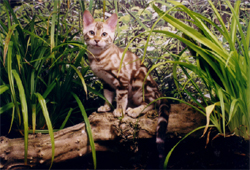 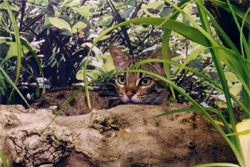 